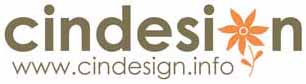 Cindy GonzalezDesign.cgzz@gmail.com+1 .309.230.2050Columbia College ChicagoMajor: Art & DesignConcentration: Graphic DesignSP 2008 – BFAJOBSWeb and Video Design InstructoriD Tech Camp – UNC in Chapel Hill, NCSummer 2008Summer instructor for kids of ages 7-17, taught web design and video game creation software.Graphic DesignerColumbia College Chicago – Latino Cultural AffairsSpring 2008I designed poster for events during the semester regarding the Latino Cultural Affairs Officeand Latino Alliance Student Organization.Web and Video Game Design InstructoriD Tech Camp – Wake Forest University in Winston – Salem, NCSummer 2007Summer instructor for kids of ages 7-17, taught web design and video game creation software.INTERNSHIPSAssistant Graphic DesignerTitan Worldwide ChicagoFall 2007I assisted my boss by designing interior and exterior advertisement for the CTA; Chicago’sPublic Transportation.Assistant Graphic DesignerFlying Publicidad (Advertising and Printing Firm) in Monterrey, NL – MexicoSummer 2007During this internship I was able to learn the printing process, the color management, the useof printers and type of paper to use in various print projects. ToolsAdobe CS2 & 3 Basic HTML Torque and Multimedia Fusion DeveloperMicrosoft Office ( MAC & Windows)Bilingual ( Fluent in Spanish written, reading and verbal)HonorsQuad City Scholars Upward Bound Summer Program at St. Ambrose University in Davenport, IALatino Alliance Club at Columbia College ChicagoStudents in design at Columbia College Chicago